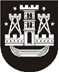 KLAIPĖDOS MIESTO SAVIVALDYBĖS TARYBASPRENDIMASDĖL KLAIPĖDOS MIESTO SAVIVALDYBĖS TARYBOS 2015 M. VASARIO 19 D. SPRENDIMO NR. T2-15 „DĖL KLAIPĖDOS MIESTO SAVIVALDYBĖS aplinkos apsaugos rėmimo specialiosios programos 2015 m. priemonių PATVIRTINIMO“ PAKEITIMO 2015 m. liepos 10 d. Nr. T2-161KlaipėdaVadovaudamasi Lietuvos Respublikos vietos savivaldos įstatymo 16 straipsnio 2 dalies 17 punktu, 18 straipsnio 1 dalimi ir Lietuvos Respublikos savivaldybių aplinkos apsaugos rėmimo specialiosios programos įstatymo 2 straipsnio 3 dalimi, Klaipėdos miesto savivaldybės taryba nusprendžia:1. Pakeisti Klaipėdos miesto savivaldybės aplinkos apsaugos rėmimo specialiosios programos 2015 metų priemones, patvirtintas Klaipėdos miesto savivaldybės tarybos 2015 m. vasario 19 d. sprendimu Nr. T2-15 „Dėl Klaipėdos miesto savivaldybės aplinkos apsaugos rėmimo specialiosios programos 2015 m. priemonių patvirtinimo“, ir jas išdėstyti nauja redakcija (pridedama).2. Skelbti šį sprendimą Klaipėdos miesto savivaldybės interneto svetainėje.Savivaldybės merasVytautas Grubliauskas